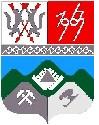 КЕМЕРОВСКАЯ ОБЛАСТЬТАШТАГОЛЬСКИЙ МУНИЦИПАЛЬНЫЙ РАЙОНАДМИНИСТРАЦИЯ ТАШТАГОЛЬСКОГО МУНИЦИПАЛЬНОГО РАЙОНАПОСТАНОВЛЕНИЕот « 04»  октября 2018 года   №   859-п                 О ВНЕСЕНИИ ИЗМЕНЕНИЙ В ПОСТАНОВЛЕНИЕ АДМИНИСТРАЦИИ ТАШТАГОЛЬСКОГО МУНИЦИПАЛЬНОГО РАЙОНАОТ 29.06.2015 г№517-п  «О ВКЛЮЧЕНИИ В РЕЗЕРВ УПРАВЛЕНЧЕСКИХ КАДРОВ ТАШТАГОЛЬСКОГО МУНИЦИПАЛЬНОГО РАЙОНА» В соответствии с постановлением администрации Таштагольского муниципального района от 18.05.2015г. № 407-п «Об утверждении положения о порядке формирования резерва управленческих кадров Таштагольского муниципального района и организации работы с резервом», в связи с исключением некоторых граждан из состава резерва управленческих кадров Таштагольского муниципального района администрация Таштагольского муниципального района постановляет:Внести в Постановление Администрации Таштагольского муниципального района от 29.06.2015 №517  «О ВКЛЮЧЕНИИ В РЕЗЕРВ УПРАВЛЕНЧЕСКИХ КАДРОВ ТАШТАГОЛЬСКОГО МУНИЦИПАЛЬНОГО РАЙОНА»  следующие изменения:Приложение № 1 к Постановлению от 29.06.2015 №517-п                        «О ВКЛЮЧЕНИИ В РЕЗЕРВ УПРАВЛЕНЧЕСКИХ КАДРОВ ТАШТАГОЛЬСКОГО МУНИЦИПАЛЬНОГО РАЙОНА»  Изложить в редакции Приложения к настоящему Постановлению.Постановление  администрации Таштагольского муниципального района  от 09.12.2016 №953-п  признать утратившим силуПресс-секретарю Главы Таштагольского муниципального района Кустовой Марине Леонидовне обеспечить размещение настоящего постановления в информационно - телекоммуникационной сети «Интернет» на официальном сайте Таштагольского муниципального района.Контроль за исполнением настоящего постановления возложить на заместителя  Главы Таштагольского муниципального района по общим вопросам  Т.Д. Бучевскую.Настоящее постановление вступает в силу со дня его подписания.	 Глава Таштагольского муниципального района                                                                    В.Н.Макута                                                                                                                                                                                                                                                                                                                                                                                                                              Приложение  к  Постановлению        Администрации Таштагольского муниципального района                                                                             от « 04»  октября 2018 года   №   859-п                 Приложение №1 к постановлению администрации        Таштагольского муниципального района                                        от 29.06.2015№ 517-пСПИСОК кандидатов, включенных в резерв управленческих кадров Таштагольского муниципального района Кемеровской области.№ п/пФамилия, имя, отчествоДата рожденияЗанимаемая должностьЦелевая должность123451.Васюхно София Валерьевна30.08.1989Директор бюджетного учреждения «Муниципальный архив Таштагольского муниципального района» Руководитель структурного подразделения администрации 2.Герасимов Александр Сергеевич10.09.1983Советник Главы Таштагольского муниципального района по юридическим вопросам Заместитель Главы муниципального образования3.Грешилова Елена Николаевна16.06.1974Начальник  отраслевого (функционального) органа администрации  Таштагольского муниципального района – муниципального учреждения Управление образования администрации Таштагольского муниципального районаЗаместитель Главы муниципального образования4.Айкина Лариса Владимировна05.08.1978Заместитель председателя КУМИ АТМРРуководитель структурного подразделения администрации5.Бельская Елена Владимировна30.09.1976Заместитель начальника отдела бухгалтерского учета и отчетностиРуководитель структурного подразделения администрации6.Комарова Наталья Анатольевна28.11.1970Председатель комитета по управлению муниципальным имуществом Таштагольского муниципального районаЗаместитель Главы муниципального образования7.Беркутов Денис Иванович30.06.1990Начальник отдела промышленности, транспорта и связиРуководитель муниципального предприятия, учреждения8.Варзанов Денис Игоревич02.01.1986Начальник отдела по строительству и дорожному хозяйствуЗаместитель Главы муниципального образования9.Гришуков Алексей Владимирович01.05.1982Начальник отдела ГО и ЧС администрации Таштагольского муниципального районаЗаместитель Главы муниципального образования10.Рожкова Наталья Изотовна07.11.1975Начальник отдела по размещению муниципального заказа администрации Таштагольского муниципального районаРуководитель муниципального предприятия, учреждения11.Пикалюк Оксана Геннадьевна26.07.1985Начальник юридического отдела администрации Таштагольского муниципального районаРуководитель муниципального предприятия, учреждения12.Рахманова Елена Владимировна13.10.1970Заместитель начальника  отдела ЖКХ и благоустройства администрации Таштагольского муниципального района Руководитель муниципального предприятия, учреждения13.Гашенко Иван Сергеевич01.01.1984Начальник участка горных работ ОАО «Шалымская ГРЭ»Руководитель структурного подразделения администрации14.Кирилишин Василий Русланович17.06.1986Временно безработныйЗаместитель  руководителя структурного подразделения администрации15.Метляев Евгений Викторович25.08.1983Заместитель Главы Таштагольского городского поселенияЗаместитель Главы муниципального образования16.Васюнова Елена Федоровна17.041973Заместитель начальника -  начальник бюджетного отделаРуководитель структурного подразделения администрации17.Голованов Иван Михайлович22.05.1978Заместитель начальника МКУ«Управления по физической культуре и спорту администрации Таштагольского муниципального района»Руководитель муниципального предприятия, учреждения18.Губайдулина Виктория Викторовна27.10.1992Заместитель начальника отдела по социальным вопросам, здравоохранению и молодежной политикеРуководитель структурного подразделения администрации19.Каратеев Владимир Николаевич21.05.1987Начальник отдела ГО и ЧС администрации городского поселенияРуководитель муниципального предприятия, учреждения20.Махова Вера Анатольевна20.09.1979Начальник организационного отдела администрации Таштагольского городского поселенияРуководитель структурного подразделения администрации21.Кириленко Анна Викторовна15.07.1972Начальник отделения Пенсионного Фонда РФ по г. ТаштаголуЗаместитель Главы муниципального образования22.Кустова Марина Леонидовна17.08.1972Пресс-секретарь Главы Таштагольского муниципального районаРуководитель структурного подразделения администрации23.Швайгерт Ирина Николаевна13.04.1965Заведующая ГКД «Топаз»Руководитель муниципального предприятия, учреждения24.Сухорукова Любовь Петровна13.04.1088Начальник юридического отдела администрации Таштагольского муниципального районаРуководитель структурного подразделения администрации25.Трищ Оксана Игоревна19.02.1987Начальник отдела по общим вопросамРуководитель структурного подразделения администрации26.Целищева Татьяна Владимировна12.04.1985Начальник отдела по учету и распределению жильяЗаместитель Главы муниципального образования27Амосов Максим Геннадьевич09.06.1976Советник Главы Таштагольского муниципального районаРуководитель структурного подразделения администрации28Шульмин Михаил Николаевич17.12.1974ХП «Корпорация развития курортной зоны Шерегеш»Заместитель Главы муниципального образования29Еремин Вячеслав Владимирович07.04.1978Временно безработныйЗаместитель Главы муниципального образования